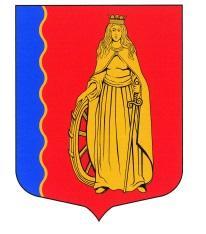 МУНИЦИПАЛЬНОЕ ОБРАЗОВАНИЕ«МУРИНСКОЕ ГОРОДСКОЕ ПОСЕЛЕНИЕ»ВСЕВОЛОЖСКОГО МУНИЦИПАЛЬНОГО РАЙОНАЛЕНИНГРАДСКОЙ ОБЛАСТИСОВЕТ ДЕПУТАТОВ ЧЕТВЕРТОГО СОЗЫВАРЕШЕНИЕ«24» июня 2020 г.                            г. Мурино                                               № 77  В соответствии с Федеральным законом от 06.10.2003 № 131-ФЗ «Об общих принципах организации местного самоуправления в Российской Федерации», Уставом муниципального образования, совет депутатов РЕШИЛ:Принять из собственности ООО «Самолёт ЛО» в муниципальную собственность муниципального образования «Муринское городское поселение» Всеволожского муниципального района Ленинградской области объекты недвижимости – сети дождевой канализации, указанные в приложении к настоящему решению. Администрации муниципального образования «Муринское городское поселение» Всеволожского муниципального района Ленинградской области осуществить мероприятия по подготовке и формированию документации по принятию имущества в муниципальную собственность.Опубликовать настоящее решение в газете «Муринская панорама» и на официальном сайте в информационно-телекоммуникационной сети Интернет www.администрация-мурино.рф.Настоящее решение вступает в силу с момента его принятия.Контроль исполнения настоящего решения возложить на главу муниципального образования.Глава муниципального образования                                           Д.В. КузьминПриложениек решению совета депутатовмуниципального образования«Муринское городское поселение»Всеволожского муниципального районаЛенинградской области№ 77 от 24 июня 2020 г.Переченьобъектов недвижимого имущества, предлагаемых к передаче в муниципальную собственность муниципального образования «Муринское городское поселение» Всеволожского муниципального района Ленинградской областиО приёме в муниципальную собственность муниципального образования «Муринское городское поселение»Всеволожского муниципального района Ленинградской области имущества,            принадлежащего ООО «Самолёт ЛО»№п/пНаименованиеКадастровый №объектаПротяжённость,мАдресместорасположения объектаКадастровый №земельного участка, в границах которого размещается сооружение1.Сеть дождевой канализации47:07:0722001:9520163,0Ленинградская областьВсеволожский районг. Мурино, в границах Воронцовского бульвара от Петровского бульвара до Охтинской аллеи47:07:0722001:7422.Сеть           дождевой канализации47:07:0722001:952001247,0Ленинградская областьВсеволожский районг. Муринов границах Воронцовского бульвара от Петровского бульвара до Охтинской аллеи47:07:0722001:742